FARNOSŤ KRISTA KRÁĽA 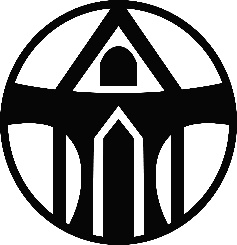 Námestie Krista Kráľa 1, Prešov-Sekčovúradné hodiny: v pracovné dni od 15.30 do 17.00  051/7701822  e-mail: po.sekcov@abuke.sk PRIHLÁŠKA DIEŤAŤA NA PRVÉ SV. PRIJÍMANIEMeno a priezvisko dieťaťa: .................................................................................................................Bydlisko: .............................................................................................................................................Dátum a miesto narodenia: ................................................................................................................Dátum  a miesto krstu: .......................................................................................................................Škola: ..............................................................  rok, ktorý navštevuje náb. výchovu: ........................Kontakt na rodiča: ............................................. Podpis rodiča: ........................................................Prosíme rodičov, aby vyplnenú prihlášku odovzdali na farskom úrade v čase úradných hodín, alebo ju odovzdali kňazovi či katechétovi najneskôr do 31.10.2020Podmienkou prípravy na prijatie prvého sv. prijímania je:navštevovanie hodín náboženskej výchovy v rámci školy aspoň 2 ročníkypravidelná účasť na sv. omši v nedeľu a prikázaný sviatok (závislosti od opatrení súvisiacich s pandémiou COVID-19)účasť na „detských“ sv. omšiach, ktoré sú v stredu o 18.00 vo farskom Kostole Krista Kráľa alebo v Šalgovíku v piatok o 18.00. Účasť si bude dieťa dávať značiť do slovníka. (závislosti od opatrení súvisiacich s pandémiou COVID-19)Dotknutá osoba svojim podpisom potvrdzuje, že sa oboznámila s princípmi ochrany osobných údajov Rímskokatolíckej cirkvi v Slovenskej republike.Podpis: